Part 1: Comprehensive Local Needs Assessment ResultsPart 2: Programs of Study FundingPart 2: Programs of Study Funding (continued)Part 3: Career Exploration, Guidance, and Counseling Provided to All Students in the LEAPart 4: Improve Academic and Technical Skills of CTE StudentsPart 5: Special Populations and Non-Traditional Fields (Consider responses provided in SC5600 - Comprehensive Local Needs Assessment: Part 6.)Part 6: Work-Based Learning OpportunitiesPart 6: Work-Based Learning Opportunities (continued)Part 7: Postsecondary CreditPart 8: Recruitment, Retention, and Training (Consider responses provided in SC5600 - Comprehensive Local Needs Assessment: Part 5.)Part 8: Recruitment, Retention, and Training (continued)(Consider responses provided in SC5600 - Comprehensive Local Needs Assessment: Part 5.)Part 9: Performance GapsSummary and Use of FundsSummary and Use of Funds1.Summarize the results of the comprehensive local needs assessment.2.<Current School Year> State and LEA baseline data have been reviewed. 3.Describe how the LEA will use funds to develop and implement evaluations of CTE programs, including evaluations necessary to complete the comprehensive local needs assessment (one of the six required used of funds).Programs of Study - Uses and ActivitiesPrograms of Study - Uses and ActivitiesPrograms of Study - Uses and ActivitiesPrograms of Study - Uses and Activities1.Check the box next to each of the Statewide Programs of Study the LEA plans to offer in the <Current School Year> school year.Check the box next to each of the Statewide Programs of Study the LEA plans to offer in the <Current School Year> school year.Check the box next to each of the Statewide Programs of Study the LEA plans to offer in the <Current School Year> school year. Accounting & Financial Services Early Learning Lodging and Resort Management Advanced Manufacturing Electrical Manufacturing Technology Agribusiness Emergency Services Marketing and Sales Animal Science Engineering Masonry Applied Agricultural Engineering Entrepreneurship Medical Therapy Architectural Design Environmental/Natural Resources Networking Systems Automotive Exercise Science and Wellness Nursing Science Aviation Maintenance Family and Community Services Oil/Gas Exploration & Production Bio-Medical Science Food Science and Technology Plant Science Business Management Government/Public Administration Plumbing and Pipefitting Carpentry Health and Wellness Programming & Software Dev. Construction Mgt and Inspection Health Informatics Refining and Chemical Processes Culinary Arts Healthcare Diagnostics Renewable Energy Cybersecurity Healthcare Therapeutic Teaching and Training Design & Multimedia Arts HVAC and Sheet Metal Travel, Tourism, and Attractions Diesel and Heavy Equipment Information Technology Support Web Development Digital Communications Law Enforcement Welding Distribution and Logistics Legal StudiesPrograms of Study - Uses and ActivitiesPrograms of Study - Uses and ActivitiesPrograms of Study - Uses and ActivitiesPrograms of Study - Uses and ActivitiesPrograms of Study - Uses and ActivitiesPrograms of Study - Uses and Activities2.Check the box next to each of the approved Regional Programs of Study the LEA plans to offer in the <Current School Year> school year.Check the box next to each of the approved Regional Programs of Study the LEA plans to offer in the <Current School Year> school year.Check the box next to each of the approved Regional Programs of Study the LEA plans to offer in the <Current School Year> school year.Check the box next to each of the approved Regional Programs of Study the LEA plans to offer in the <Current School Year> school year.Check the box next to each of the approved Regional Programs of Study the LEA plans to offer in the <Current School Year> school year. Aviation (Flight)  Aviation (Flight)  Aviation (Flight)  Geospatial Engineering & Land Surveying Printing & Imaging Cosmetology & Personal Care Services Cosmetology & Personal Care Services Cosmetology & Personal Care Services Industrial Maintenance Retail Management Drone (Unmanned Flight) Drone (Unmanned Flight) Drone (Unmanned Flight) Maritime3.Describe the programs of study and activities the LEA will support with Perkins funds.Describe the programs of study and activities the LEA will support with Perkins funds.Describe the programs of study and activities the LEA will support with Perkins funds.Describe the programs of study and activities the LEA will support with Perkins funds.Describe the programs of study and activities the LEA will support with Perkins funds.4.Describe how the results of the comprehensive local needs assessment informed the selection of the programs of study and activities to be funded.Describe how the results of the comprehensive local needs assessment informed the selection of the programs of study and activities to be funded.Describe how the results of the comprehensive local needs assessment informed the selection of the programs of study and activities to be funded.Describe how the results of the comprehensive local needs assessment informed the selection of the programs of study and activities to be funded.Describe how the results of the comprehensive local needs assessment informed the selection of the programs of study and activities to be funded.5.Describe how students will learn about CTE course offerings through programs of study, including students who are members of special populations. (Reference response provided in SC5600 - Comprehensive Local Needs Assessment: Part 6.)Describe how students will learn about CTE course offerings through programs of study, including students who are members of special populations. (Reference response provided in SC5600 - Comprehensive Local Needs Assessment: Part 6.)Describe how students will learn about CTE course offerings through programs of study, including students who are members of special populations. (Reference response provided in SC5600 - Comprehensive Local Needs Assessment: Part 6.)Describe how students will learn about CTE course offerings through programs of study, including students who are members of special populations. (Reference response provided in SC5600 - Comprehensive Local Needs Assessment: Part 6.)Describe how students will learn about CTE course offerings through programs of study, including students who are members of special populations. (Reference response provided in SC5600 - Comprehensive Local Needs Assessment: Part 6.)6.Provide within CTE, the skills necessary to pursue careers in high skill, high-wage, and in-demand industry sectors or occupations (one of the six required local uses of funds).  Select all that apply to the LEA.Provide within CTE, the skills necessary to pursue careers in high skill, high-wage, and in-demand industry sectors or occupations (one of the six required local uses of funds).  Select all that apply to the LEA.Provide within CTE, the skills necessary to pursue careers in high skill, high-wage, and in-demand industry sectors or occupations (one of the six required local uses of funds).  Select all that apply to the LEA.Provide within CTE, the skills necessary to pursue careers in high skill, high-wage, and in-demand industry sectors or occupations (one of the six required local uses of funds).  Select all that apply to the LEA.Provide within CTE, the skills necessary to pursue careers in high skill, high-wage, and in-demand industry sectors or occupations (one of the six required local uses of funds).  Select all that apply to the LEA. The LEA programs of study are selected from the Statewide or regionally approved list. The LEA programs of study are selected from the Statewide or regionally approved list. The LEA programs of study are selected from the Statewide or regionally approved list. The LEA programs of study are selected from the Statewide or regionally approved list. The LEA programs of study are selected from the Statewide or regionally approved list. The LEA offers multiple career preparation learning opportunities for students. The LEA offers multiple career preparation learning opportunities for students. The LEA offers multiple career preparation learning opportunities for students. The LEA offers multiple career preparation learning opportunities for students. The LEA offers multiple career preparation learning opportunities for students. The LEA has instructional partnerships with business and industry to provide relevant experiences for students. The LEA has instructional partnerships with business and industry to provide relevant experiences for students. The LEA has instructional partnerships with business and industry to provide relevant experiences for students. The LEA has instructional partnerships with business and industry to provide relevant experiences for students. The LEA has instructional partnerships with business and industry to provide relevant experiences for students.Business and industry partners regularly provide input to ensure that students receive strong experience in and understanding of all aspects of their industries.Business and industry partners regularly provide input to ensure that students receive strong experience in and understanding of all aspects of their industries.Business and industry partners regularly provide input to ensure that students receive strong experience in and understanding of all aspects of their industries.Business and industry partners regularly provide input to ensure that students receive strong experience in and understanding of all aspects of their industries.Other (Specify):Other (Specify):Other (Specify):Other (Specify):Other (Specify):Other (Specify):Career Exploration, Guidance, and CounselingCareer Exploration, Guidance, and CounselingCareer Exploration, Guidance, and Counseling1.Describe how career guidance and academic counseling will be provided to students before enrolling and while participating in CTE programs of study. Describe how career guidance and academic counseling will be provided to students before enrolling and while participating in CTE programs of study. 2.Provide career exploration and career development activities to students (one of the six required local uses of funds). Select all that apply to the LEA.Provide career exploration and career development activities to students (one of the six required local uses of funds). Select all that apply to the LEA. Introductory courses or activities focused on career exploration and career awareness, including non-traditional fields are available to students. Introductory courses or activities focused on career exploration and career awareness, including non-traditional fields are available to students. Labor market and career information are readily available for students and parents to access. Labor market and career information are readily available for students and parents to access. Graduation and career plans are developed for each CTE student. Graduation and career plans are developed for each CTE student. Career guidance and academic counselors are available to provide information on postsecondary education and career options. Career guidance and academic counselors are available to provide information on postsecondary education and career options. Students receive a comprehensive understanding of all aspects of an industry. Students receive a comprehensive understanding of all aspects of an industry.Other (Specify):Other (Specify):Other (Specify):Improve Academic and Technical Skills of CTE StudentsImprove Academic and Technical Skills of CTE StudentsImprove Academic and Technical Skills of CTE StudentsImprove Academic and Technical Skills of CTE Students1.Describe how the LEA will encourage career and technical education students at the secondary level to enroll in rigorous and challenging courses in the core academic subjects. (Reference response provided in SC5600 - Comprehensive Local Needs Assessment: Part 4, Line 3.)Describe how the LEA will encourage career and technical education students at the secondary level to enroll in rigorous and challenging courses in the core academic subjects. (Reference response provided in SC5600 - Comprehensive Local Needs Assessment: Part 4, Line 3.)Describe how the LEA will encourage career and technical education students at the secondary level to enroll in rigorous and challenging courses in the core academic subjects. (Reference response provided in SC5600 - Comprehensive Local Needs Assessment: Part 4, Line 3.)2.Support the integration of academic skills into CTE programs of study (one of the six required local uses of funds). Select all that apply to the LEA.Support the integration of academic skills into CTE programs of study (one of the six required local uses of funds). Select all that apply to the LEA.Support the integration of academic skills into CTE programs of study (one of the six required local uses of funds). Select all that apply to the LEA. CTE participants, explorers, concentrators, and completers have access to challenging academic standards and coursework. CTE participants, explorers, concentrators, and completers have access to challenging academic standards and coursework. CTE participants, explorers, concentrators, and completers have access to challenging academic standards and coursework.Teachers, faculty, administrators, and career guidance and academic counselors participate in professional learning to integrate CTE and academic curriculum.Teachers, faculty, administrators, and career guidance and academic counselors participate in professional learning to integrate CTE and academic curriculum.Other (Specify):Other (Specify):Other (Specify):Other (Specify):Other (Specify):Other (Specify):Special Populations and Non-Traditional FieldsSpecial Populations and Non-Traditional FieldsSpecial Populations and Non-Traditional Fields1.Describe activities that will prepare special populations for high-skill, high-wage, and in-demand occupations. (Reference response provided in SC5600 - Comprehensive Local Needs Assessment: Part 6.)Describe activities that will prepare special populations for high-skill, high-wage, and in-demand occupations. (Reference response provided in SC5600 - Comprehensive Local Needs Assessment: Part 6.)2.Describe how special populations will be provided with equal access to CTE programs of study and how the LEA will ensure discrimination will not occur based on status as a member of special populations.Describe how special populations will be provided with equal access to CTE programs of study and how the LEA will ensure discrimination will not occur based on status as a member of special populations.3.Select activities utilized to promote preparation of students for non-traditional fields. Select all that apply to the LEA.Select activities utilized to promote preparation of students for non-traditional fields. Select all that apply to the LEA. Recruitment materials available Recruitment materials available Presentations by counselors or teachers Presentations by counselors or teachers Presentations by individuals in non-traditional fields Presentations by individuals in non-traditional fields Professional development activities Professional development activitiesOther (Specify):Other (Specify):Other (Specify):Work-Based Learning OpportunitiesWork-Based Learning Opportunities1.Describe how the LEA will work with employers to develop or expand work-based learning opportunities for CTE students.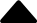 Work-Based Learning OpportunitiesWork-Based Learning OpportunitiesWork-Based Learning Opportunities2.Select the type of work-based learning opportunities provided to CTE students in the LEA.  Select all that apply to the LEA.Select the type of work-based learning opportunities provided to CTE students in the LEA.  Select all that apply to the LEA. Job shadowing Job shadowing Internships Internships Apprenticeships Apprenticeships Simulated workplace Simulated workplace Career preparation courses Career preparation courses CTSO competitions CTSO competitionsOther (Specify):Other (Specify):Other (Specify):Postsecondary CreditPostsecondary CreditPostsecondary Credit1.Select the opportunities available for CTE students to earn postsecondary credit.  Select all that apply to the LEA.Select the opportunities available for CTE students to earn postsecondary credit.  Select all that apply to the LEA. Dual credit or concurrent enrollment Dual credit or concurrent enrollment Articulation agreements Articulation agreements Advanced Placement (AP) Advanced Placement (AP) Early College High School (ECHS) Early College High School (ECHS) Pathways to Technology (P-Tech) model Pathways to Technology (P-Tech) model T-STEM model T-STEM model International Baccalaureate (IB) International Baccalaureate (IB)Other (Specify):Other (Specify):Other (Specify):Recruitment, Retention, and TrainingRecruitment, Retention, and Training1.Describe how the LEA will offer professional development to CTE faculty, staff, and administrators in order to provide high quality instruction to CTE students. (Reference response provided in SC5600 - Comprehensive Local Needs Assessment: Part 5, Line 1.)Recruitment, Retention, and TrainingRecruitment, Retention, and TrainingRecruitment, Retention, and Training2.Describe how the LEA will support the recruitment and retention of CTE educators. (Reference response provided in SC5600 - Comprehensive Local Needs Assessment: Part 5, Line 2.)Describe how the LEA will support the recruitment and retention of CTE educators. (Reference response provided in SC5600 - Comprehensive Local Needs Assessment: Part 5, Line 2.)3.Provide professional development to CTE educators (one of the six required local uses of funds). Select all that apply to the LEA.Provide professional development to CTE educators (one of the six required local uses of funds). Select all that apply to the LEA. Supporting individualized academic and CTE instructional approaches including the integration of academic and CTE standards Supporting individualized academic and CTE instructional approaches including the integration of academic and CTE standards Training to ensure labor market information is used to inform CTE programs of study Training to ensure labor market information is used to inform CTE programs of study Training faculty on the latest workplace equipment, technologies, standards, and credentials Training faculty on the latest workplace equipment, technologies, standards, and credentials Training school leaders and administrators on effective management of CTE programs Training school leaders and administrators on effective management of CTE programsOther (Specify):Other (Specify):Other (Specify):Performance GapsPerformance GapsPerformance GapsPerformance Gaps1.Identify and quantify any disparities or gaps in performance on State determined levels of performance between any subgroup or special populations and the performance of all CTE concentrators/completers served by the LEA. (Reference response provided in SC5600 - Comprehensive Local Needs Assessment: Part 2.)Identify and quantify any disparities or gaps in performance on State determined levels of performance between any subgroup or special populations and the performance of all CTE concentrators/completers served by the LEA. (Reference response provided in SC5600 - Comprehensive Local Needs Assessment: Part 2.)Identify and quantify any disparities or gaps in performance on State determined levels of performance between any subgroup or special populations and the performance of all CTE concentrators/completers served by the LEA. (Reference response provided in SC5600 - Comprehensive Local Needs Assessment: Part 2.)2.Plan and carry out elements that support the implementation of CTE programs of study and that result in increasing student achievement on performance indicators (one of the six required local uses of funds). Select all that apply to the LEA.Plan and carry out elements that support the implementation of CTE programs of study and that result in increasing student achievement on performance indicators (one of the six required local uses of funds). Select all that apply to the LEA.Plan and carry out elements that support the implementation of CTE programs of study and that result in increasing student achievement on performance indicators (one of the six required local uses of funds). Select all that apply to the LEA. The LEA’s curriculum is aligned with the requirements for a program of study. The LEA’s curriculum is aligned with the requirements for a program of study. The LEA’s curriculum is aligned with the requirements for a program of study. The LEA has effective business and industry partnerships that support student learning. The LEA has effective business and industry partnerships that support student learning. The LEA has effective business and industry partnerships that support student learning.The LEA provides opportunities for CTE concentrators/completers to participate in dual or concurrent enrollment programs, early college high schools, and take courses with articulation agreements with a community college as part of a program of study.The LEA provides opportunities for CTE concentrators/completers to participate in dual or concurrent enrollment programs, early college high schools, and take courses with articulation agreements with a community college as part of a program of study. The LEA’s programs of study use appropriate equipment, technology, and instructional materials aligned with business and industry needs. The LEA’s programs of study use appropriate equipment, technology, and instructional materials aligned with business and industry needs. The LEA’s programs of study use appropriate equipment, technology, and instructional materials aligned with business and industry needs. Industry-recognized certification examinations are provided to students within the LEA’s programs of study. Industry-recognized certification examinations are provided to students within the LEA’s programs of study. Industry-recognized certification examinations are provided to students within the LEA’s programs of study.Other (Specify):Other (Specify):Other (Specify):Other (Specify):Other (Specify):Other (Specify):